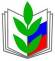 ПРОФСОЮЗ РАБОТНИКОВ НАРОДНОГО ОБРАЗОВАНИЯ И НАУКИ РФПОЛЕВСКАЯ ГОРОДСКАЯ ОРГАНИЗАЦИЯ ПРОФСОЮЗАИНФОРМАЦИОННАЯ ЛЕНТА ( 26 января  2021)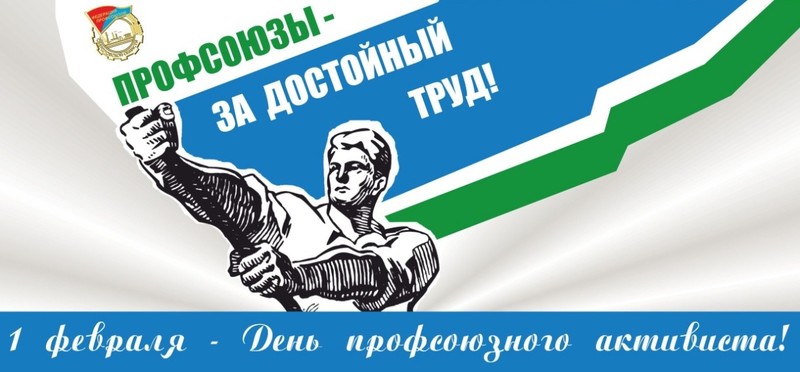 1 февраля – День образования профсоюзного движения в Свердловской области.       Эта дата была установлена Указом Губернатора Свердловской области от 11.10.2010 № 897-УГ "Об установлении знаменательной даты Свердловской области – Дня образования профсоюзного движения в Свердловской области".    Профсоюзы играют важную роль в жизни общества, в укреплении социального партнёрства, активизации профсоюзной работы по защите трудовых прав и социальных гарантий человека труда на территории Свердловской области.    В период с 26 января по 5 февраля 2021 году на территории муниципальных образований Западного управленческого округа Свердловской области пройдут встречи с профсоюзными активами. На встречах будут обсуждены итоги социально-экономического развития муниципальных образований за 2020 год и перспектив развития на 2021 год, вопросы взаимодействия, развития и дальнейшего укрепления сторон социального партнёрства, а также чествования и награждения лучших профсоюзных активистов предприятии организаций, расположенных на территории муниципальных образований. В Полевском это  назначено на 3 февраля. Оно пройдет в зале заседаний Администрации города  в 15-00.     К этому событию в первичных профсоюзных организациях образовательных учреждений Полевского проводится конкурс «Профсоюзный активист 2020-2021» . В каждой  организации есть активные, творческие люди с активной жизненной позицией, умеющие заинтересовать и мотивировать своих коллег на занятия спортом, участие в соревнованиях, культурно массовых мероприятиях. Как правило – это активисты профкома, его председатели.        Городской комитет Профсоюза предлагает на формате А4 разместить портреты  самых активных членов Профсоюза, рассказать о них, их делах и достижениях и конечно поздравить всех членов Профсоюза с Днем образования профсоюзного движения в Свердловской области. Эти работы будут носить конкурсный характер , размещаться в информационных уголках Профсоюза, на страничках «Профсоюз» сайтов образовательных учреждений . Авторы лучших работ будут поощрены денежной премией.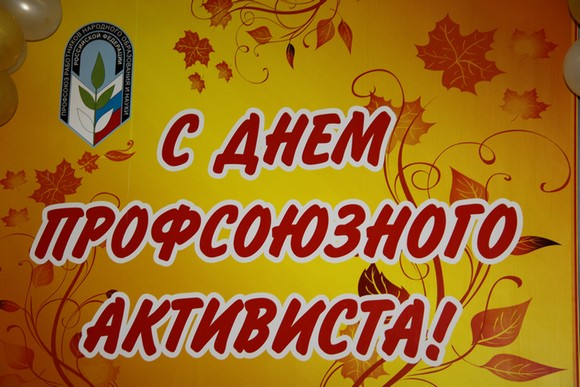 